PARISH HALL – MAIN SET UP SHEET Please Email this setup to JHolmgren@oloj.org or print and put it in the Maintenance mailbox.In the boxes below, enter the number of tables you want and then enter how many chairs per table: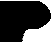 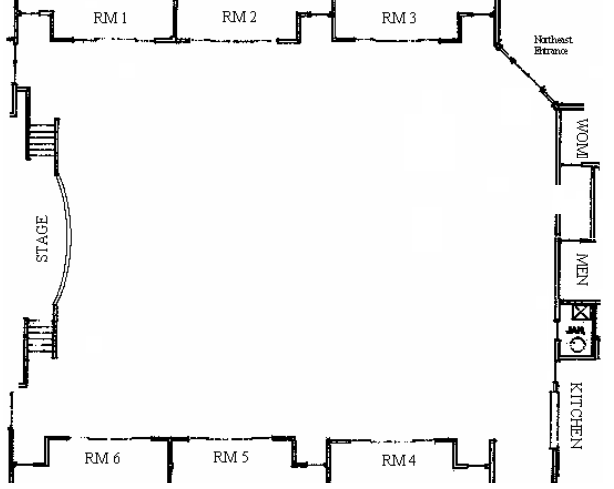 Date of EventthruStart Time:Start Time:Setup mustbe ready at:Setup mustbe ready at:Setup mustbe ready at:Name of EventNum. of people expectedNum. of people expectedNum. of people expectedNum. of people expectedNum. of people expectedNum. of people expectedOrganizationContact personContact personPhonePhonePhoneSpecial Equip:Mic    Mic stand    Lavellier   Podium    Projector/DVD/CD   Screen    Easel Pad    EaselMic    Mic stand    Lavellier   Podium    Projector/DVD/CD   Screen    Easel Pad    EaselMic    Mic stand    Lavellier   Podium    Projector/DVD/CD   Screen    Easel Pad    EaselMic    Mic stand    Lavellier   Podium    Projector/DVD/CD   Screen    Easel Pad    EaselMic    Mic stand    Lavellier   Podium    Projector/DVD/CD   Screen    Easel Pad    EaselMic    Mic stand    Lavellier   Podium    Projector/DVD/CD   Screen    Easel Pad    EaselMic    Mic stand    Lavellier   Podium    Projector/DVD/CD   Screen    Easel Pad    EaselMic    Mic stand    Lavellier   Podium    Projector/DVD/CD   Screen    Easel Pad    EaselMic    Mic stand    Lavellier   Podium    Projector/DVD/CD   Screen    Easel Pad    EaselMic    Mic stand    Lavellier   Podium    Projector/DVD/CD   Screen    Easel Pad    EaselMic    Mic stand    Lavellier   Podium    Projector/DVD/CD   Screen    Easel Pad    EaselMic    Mic stand    Lavellier   Podium    Projector/DVD/CD   Screen    Easel Pad    EaselMic    Mic stand    Lavellier   Podium    Projector/DVD/CD   Screen    Easel Pad    EaselMic    Mic stand    Lavellier   Podium    Projector/DVD/CD   Screen    Easel Pad    EaselMic    Mic stand    Lavellier   Podium    Projector/DVD/CD   Screen    Easel Pad    EaselMic    Mic stand    Lavellier   Podium    Projector/DVD/CD   Screen    Easel Pad    EaselAdditional Setup Details: Additional Setup Details: Additional Setup Details: Additional Setup Details: Additional Setup Details: Additional Setup Details: Additional Setup Details: Additional Setup Details: Additional Setup Details: Additional Setup Details: Additional Setup Details: Additional Setup Details: Additional Setup Details: Additional Setup Details: Additional Setup Details: Additional Setup Details: Additional Setup Details: 